ЭЛЕКТРОНЕЙРОМИОСТИМУЛЯТОР МНОГОПРОГРАММНЫЙ«ОМНИСТИМ-04»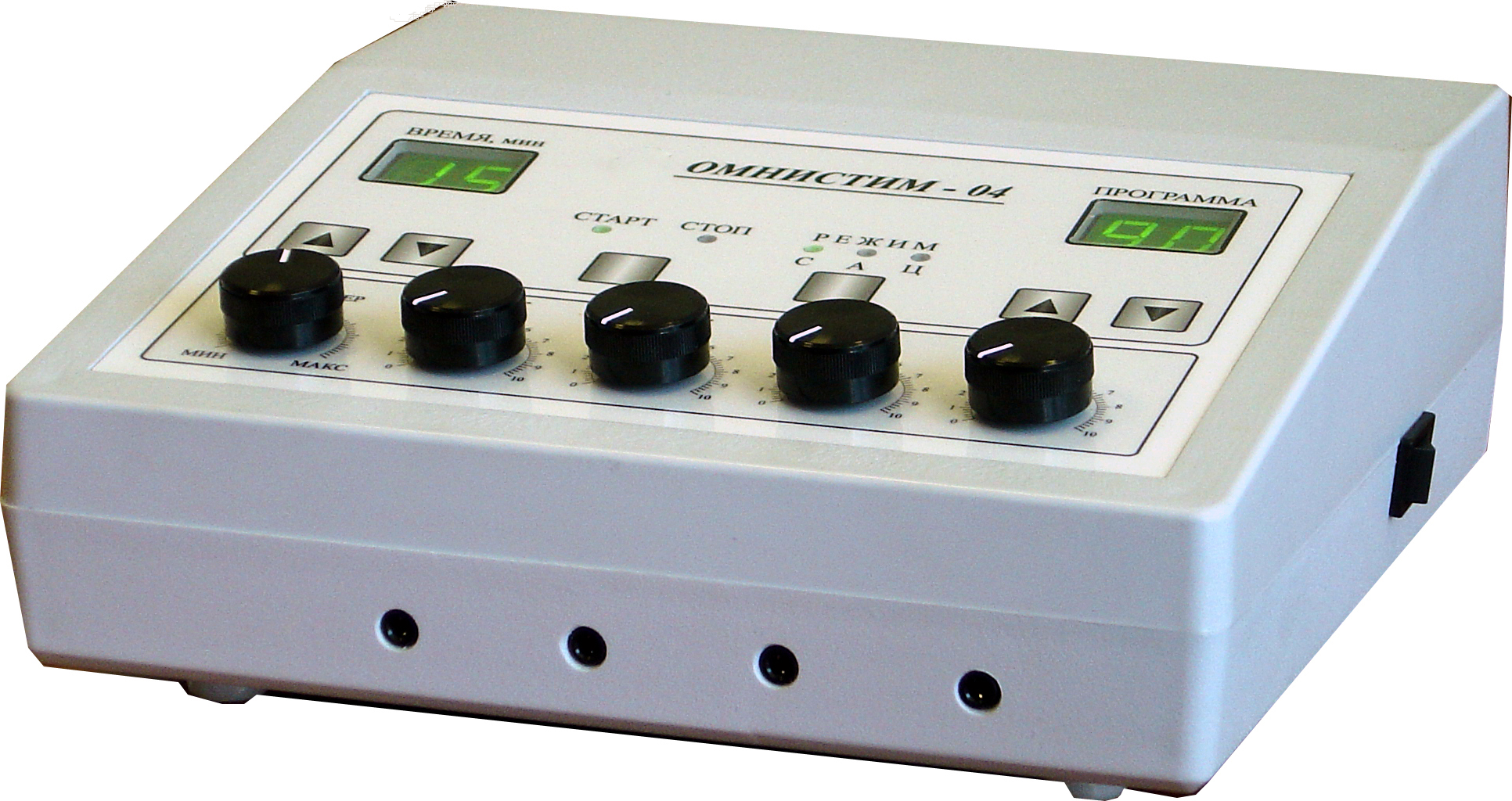 НазначениеЭлектростимуляция периферических нервов и скелетных мышц, стимуляционная тренировка, коррекция мышечного тонуса, профилактика и лечение мышечной атрофии,  активация кровотока и лимфотока в мышцах и подкожных тканях,  устранение отеков и застойных явлений, купирование острых и хронических болевых синдромов.Эстетическая нейромиостимуляция: коррекция фигуры, борьба с жировыми отложениями, в том числе с  проявлениями целлюлита, повышение тонуса мышц и кожных покровов, подтяжка бюста, шеи, лица.Отличительные особенностиОМНИСТИМ-04 представляет собой четырехканальный генератор импульсов электрического тока, форма которых максимально приближена к форме нервных импульсов, управляющих скелетной и гладкой мускулатурой.Основное достоинство - широкий выбор параметров и программ стимуляционных воздействий при максимальной простоте и безопасности применения. Одновременное выполнение таких противоречивых требований достигнуто за счет использования встроенного микрокомпьютера и создания оригинальных программ динамической электростимуляции.В соответствии с выбранной из меню программой микрокомпьютер задает и в ходе сеанса периодически изменяет параметры стимулов: полярность, длительность, частоту следования импульсов, время сокращения и расслабления мышц, продолжительность процедуры. При этом врач или сам пациент имеют возможность вручную корректировать интенсивность воздействия во всех каналах одновременно или по отдельности, сообразуясь с наблюдаемым эффектом или субъективными ощущениями.Электростимулятор имеет три основных режима:	С- синхронный - одновременная стимуляция от 1 до 4 групп мышц; 	А- антисимметричный - попеременная стимуляция мышц-антагонистов (сгибателей-разгибателей), подключенных к четным и нечетным каналам; 	Ц- циклический - поочередная стимуляция по всем четырем каналам.Технические  характеристикиЧисло выходных каналов				4Число режимов синхронизации				3Число программ стимуляции, 				100Форма импульсов				биполярная и монополярнаяДлительность импульсов, мкс				10  ... 500Частота следования импульсов, Гц			10  ... 100Амплитуда тока импульсов п/п, мА			0  ... 100Длительность посылок, с					0,3 ...  9Длительность пауз, с					0,3 . .. 9Продолжительность сеанса, мин			1 ... 99Питание							сеть 220 В, 50 ГцПотребляемая мощность, не более, ВА		10Масса, не более, кг					1,5Электростимулятор соответствует требованиям безопасности 
по ГОСТ Р 50267.0-92,  ГОСТ Р 50267.10-93 и относится к классу защиты II типа ВF
(при работе не требуется подключения защитного заземления).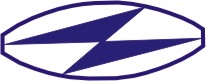 РОССИЙСКАЯ АКАДЕМИЯ НАУКНАУЧНО-ТЕХНОЛОГИЧЕСКИЙ ЦЕНТР УНИКАЛЬНОГО ПРИБОРОСТРОЕНИЯЛАБОРАТОРИЯ БИОМЕДИЦИНСКИХ ПРИБОРОВ